NIJIL 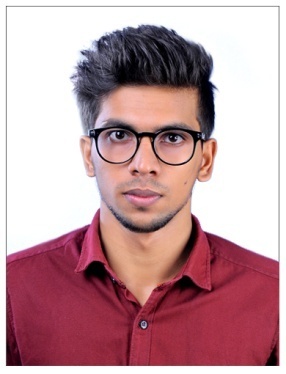 MECHANICAL ENGINEEREmail Id: nijil.380832@2freemail.com CAREER OBJECTIVETo obtain a creative and challenging position in an organization that gives me an opportunity for self-improvement and leadership, while contributing to symbolic growth of the organization with my technical, innovative and logical skills.                                               PROFFESSIONAL EXPERIENCEWorked as Service Supervisor at HONDA (From 04/09/2017  to   15/11/2017)PERSONAL SKILLSSelf-confident and self-motivated.Deterministic & optimistic.Good communication skills with ability to influence others.PERSONAL PROFILEDate of Birth			:	27-07-1995Sex / Marital Status		: 	Male / SingleNationality / Religion	:	Indian / HinduLanguages Known		:	English , Malayalam , HindiEDUCATION QUALIFICATIONADDITIONAL QUALIFICATIONCertification in Oil and Gas EngineeringCertification in NDT Level II , PIPING and  QC EngineeringTECHNICAL ACTIVITIESCourseCourseBoard/UniversityInstitutionPercentageSSLCSSLCKerala Board of Public ExaminationSABTMHS Thayineri79%PLUS TWOPLUS TWOKERALA STATEGHSS Vellur73%B-Tech  in Mechanical EnggKannur UniversityKannur UniversitySREE NARAYANA GURU COLLEGE OF ENGINEERING AND TECHNOLOGY PAYYANUR60%Industrial Training9days of industrial training at Cochin Shipyard LtdProjectsDesign And Fabrication Of Agriculturally Modified Multipurpose All Terrain VehiclePaper PresentationsPresented a paper “Design And Fabrication Of Agriculturally Modified Multipurpose All Terrain Vehicle ” in 3rd  National Conference On Technological Advancement in Engineering, Dept of  Mechanical Engg, SNGCET Payyannur